ПАМЯТКА ПО КЛЕЩАМ 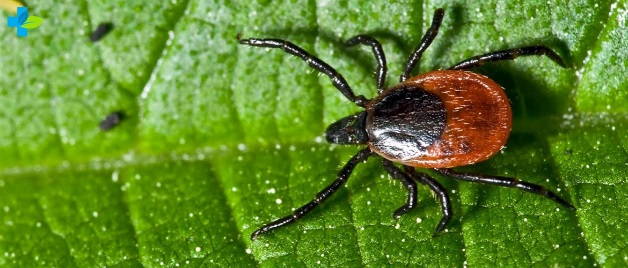 КАК МОЖНО ЗАРАЗИТЬСЯ? 	Клещевые инфекции — болезни, передающиеся человеку и животным при укусах клещей. В Алтайском крае широко распространены природные очаги инфекций, передающихся иксодовыми клещами: клещевой вирусный энцефалит (КВЭ), клещевой боррелиоз (КБ), сибирский клещевой тиф (СКТ).Возбудитель болезни передается человеку:- при укусе зараженного вирусом клеща вместе с обезболивающей слюной;- при втирании в кожу вируса при раздавливании клеща или расчесывании места присасывания клеща.Когда может произойти «встреча» с клещом:- при посещении территорий в лесах, лесопарковых зонах,  на садово-огородных участках, кладбищах и т.д.;-  при заносе клещей животными (собаками, кошками) или людьми – на одежде, с цветами, ветками и т. д. (заражение лиц,  не посещающих  лес).СИМПТОМЫДля заболевания характерна весенне-летняя сезонность, связанная с периодом наибольшей активности клещей. Инкубационный (скрытый) период длится чаще  10-14 дней, с колебаниями от 1 до 60 дней.        Первые признаки заболевания клещевыми инфекциями: (КЭ,  КБ (болезнь Лайма), анаплазмоз, эрлизиоз, риккетсиоз, бабизеоз (пироплазм))  во многом схожи. После скрытого периода у заболевшего резко повышается температура до 37,5-38 градусов, появляются слабость, головная боль, тошнота, рвота,  раздражительность. Беспокоят мышечные боли, которые наиболее часто локализуются в области шеи и плеч, грудного и поясничного отделов спины, конечностей.  Если подобные симптомы отмечаются после регистрации случая присасывания клеща, то первое, что нужно сделать, это обратиться в больницу за медицинской помощью. Чем раньше поставлен диагноз и назначено эффективное лечение, тем больше вероятность успеха в полном выздоровлении без перехода заболевания в хроническую форму и последующей инвалидности.НЕСПЕЦИФИЧЕСКАЯ ПРОФИЛАКТИКАОтправляясь в лес или за город, выбирайте противоэнцефалитный костюм либо подходящую одежду светлых тонов:- куртку (рубашку) с длинными рукавами и манжетами;- брюки, заправленные в носки;- капюшон, плотно прилегающий к голове и защищающий шею.Каждый человек, находясь в природном очаге клещевого энцефалита в сезон активности, должен периодически осматривать свою одежду и тело самостоятельно или при помощи других людей. Само- и взаимоосмотры для обнаружения клещей необходимо проводить каждые 15 – 20 минут.Стоит избегать или минимизировать нахождение во влажных тенистых местах.Для защиты от клещей  используют отпугивающие средства – репелленты, которыми обрабатывают открытые участки тела и одежду. Перед использованием препаратов следует ознакомиться с инструкцией.МЕРЫ СПЕЦИАЛЬНОЙ ПРОФИЛАКТИКИВакцинация – самый эффективный и надежный способ профилактики клещевого энцефалита.           Профилактические прививки против клещевого энцефалита проводятся лицам отдельных профессий, работающим в эндемичных очагах или выезжающих в них (командированные, студенты строительных отрядов, туристы, лица, выезжающие на отдых, на садово-огородные участки).Серопрофилактика. Лицам, не привитым против клещевого энцефалита, в случае присасывания клеща в качестве экстренной профилактики вводят противоклещевой иммуноглобулин, введение человеческого иммуноглобулина против клещевого энцефалита проводится в течение 96 часов после присасывания клещей.Все люди, выезжающие на работу или отдых в неблагополучные территории, должны быть  обязательно привиты.КАК УДАЛИТЬ КЛЕЩАЛучше это сделать у врача в любом травматологическом пункте.При самостоятельном удалении клеща соблюдайте следующие рекомендации:-  прочную нитку, как можно ближе к хоботку клеща завязывают в узел, клеща извлекают, подтягивая его вверх. Резкие движения недопустимы.-  захватить клеща пинцетом или обернутыми чистой марлей пальцами как можно ближе к его ротовому аппарату и, держа строго перпендикулярно поверхности укуса, повернуть тело клеща вокруг оси,  извлечь его из кожных покровов;- место укуса продезинфицировать любым пригодным для этих целей средством (70% спирт, 5% йод, одеколон);- после извлечения клеща необходимо тщательно вымыть руки с мылом;- если осталась черная точка (отрыв хоботка), необходимо обработать 5% йодом. Не следует что-либо капать на клеща и ждать когда он сам отпадет. Клещ не отпадет, а продолжит вводить в кровь возбудителей болезней.ЧТО ДЕЛАТЬ С КЛЕЩОМ?Удалив клеща, сохраните его для исследования на зараженность, для чего поместите клеща в небольшой стеклянный флакон с плотной крышкой и положите туда ватку, слегка смоченную водой. Закройте флакон крышкой и храните его в холодильнике.          Снятого клеща нужно обязательно  доставить на исследование в лабораторию. Провести  исследование клеща на наличие вируса клещевого энцефалита можно в микробиологической лаборатории Филиала ФБУЗ «Центр гигиены и эпидемиологии в Алтайском крае в г. Заринске, Заринском, Залесовском, Кытмановском и  Тогульском районах», г. Заринск, ул. Горького, 16. Услуга платная, для исследования необходимо доставить живого клеща. ПРИЁМ КЛЕЩА НА ИССЛЕДОВАНИЕ ВОЗМОЖЕН ТОЛЬКО ПРИ НАЛИЧИИ ПАСПОРТА!Режим работы лаборатории: понедельник-четверг с 8.30 до 16.00; пятница с 8.30 до 15.00., обеденный перерыв с 12.45 до 13.33. Контактный телефон: 8/38595/99032.